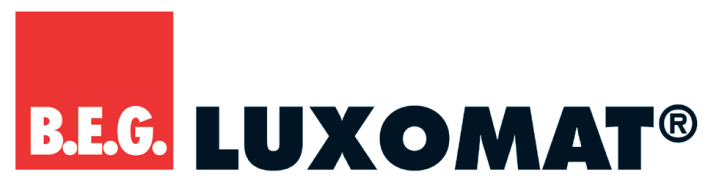 Decken-BewegungsmelderLUXOMAT® HF-H-MD1 StandardHF-H-MD1 Standard	weiß	94431	IP20 Klasse IIALLGEMEIN:Hochfrequenz-Bewegungsmelder besonders für Unterputz-Anwendungen und zum Einbau in LeuchtenTemperaturunabhängige DetektionDetektion durch diverse Materialien möglichReichweite, Dämmerungswert und Nachlaufzeit über DIP-Schalter einstellbarTechnische DatenNetzspannung: 230 V AC +/-10 %Erfassungsbereich: kreisförmig, 360°Reichweite: max. Ø 0,2 - 16 mSchutzgrad: IP20 / Klasse II / CE Abmessungen (ca.): 103 x 26 mm (LxH)Gehäuse aus hochwertigem UV-beständigen PolycarbonatUmgebungstemperatur: -35°C – +70°CKanal 1 (Lichtsteuerung) Schaltleistung: 1000 W, cosφ=1Zeiteinstellungen: 5 s - 25 minDämmerungswert: 2 - 30 LuxGeltende Normen: EN 60669-1, EN 60669-2-1, CE-Konformitätserklärung